Web pretrazivačWeb pretrazivač-web search engine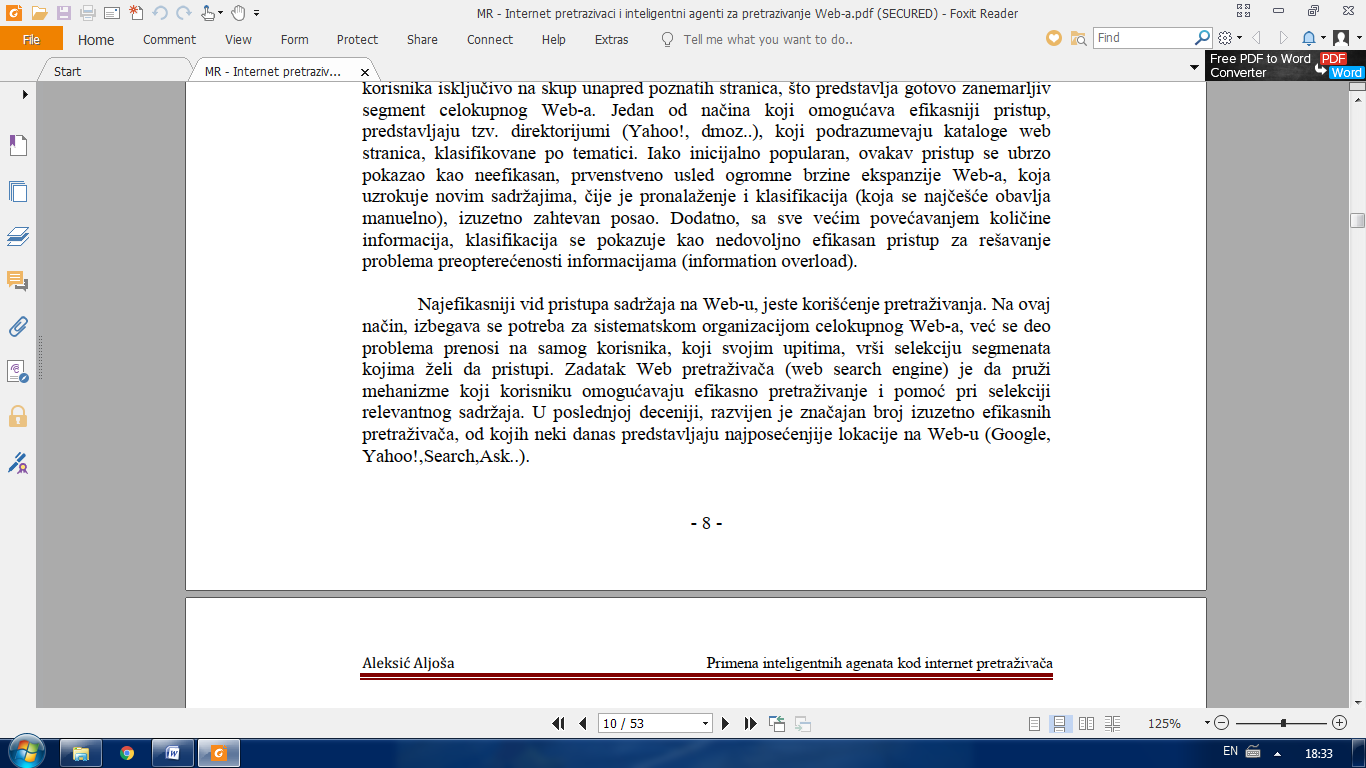 Kad bih svi Internet pretrazivaci prestali u trenutku sa radom, nastupio bih opsti haos na Internetu. Jednostavno receno, bez Internet pretrazivaca ne bi bilo ni pretrazivanja, vec samo pukog trazenja igle u plastu sena.Na WWW-u mozemo pronaci skoro sve sto nas zanima ali to nije ni malo lak posao .Intrnet pretrazivac je servis dizajniran da trazi informacije na WWW i to uglavnom zadavanjem kljucnih reci.Rezultati pretrage su obicno predstavljeni u obliku liste i najcesce se nazivaju “hits”.Internet pretrazivaci rade na principu algoritma .Kada se Internet pretrazuje preko nekog pretrazivaca vrsi se pretraga po njegovoj bazi podataka ,pa prema tome sto vise sajtova pretrazivac ima u svojoj bazi to je bolji.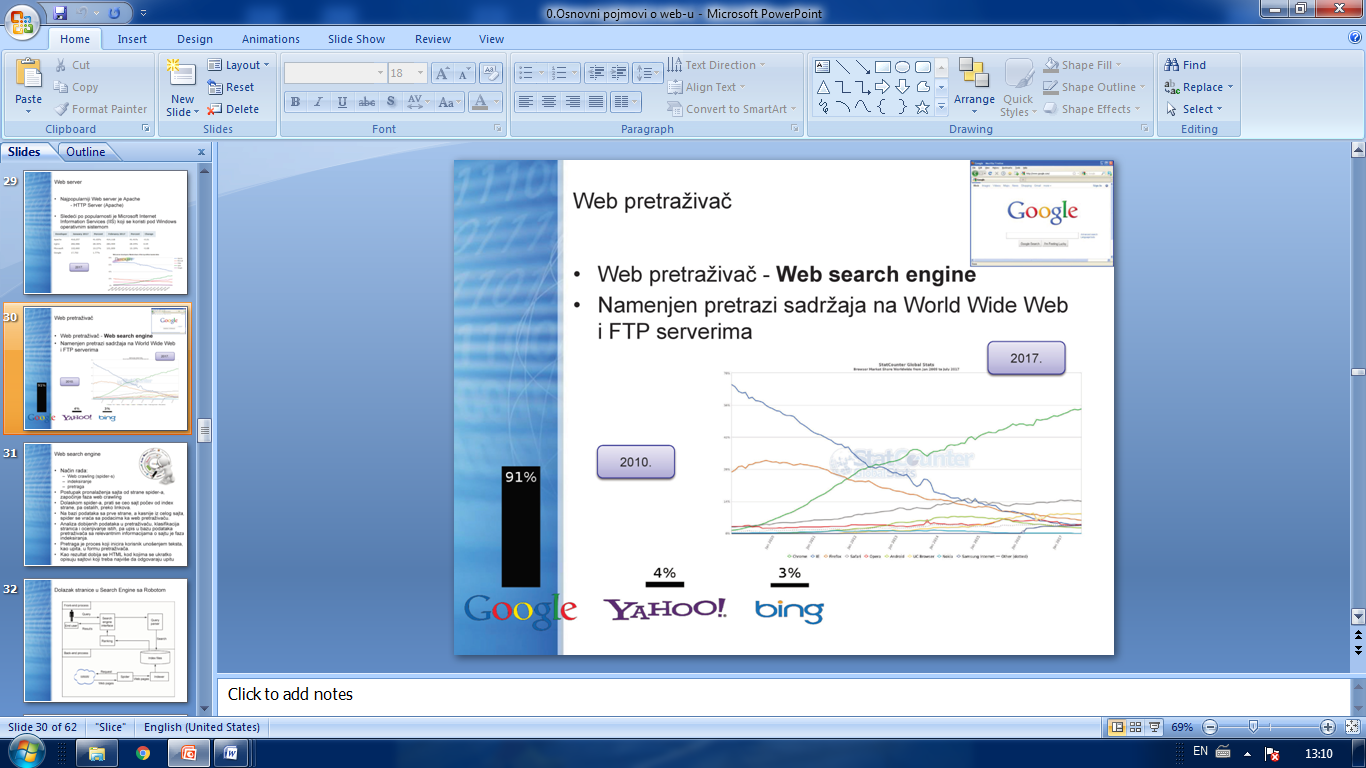 Glavna podela pretrazivaca je bas po tome kako se pune njihove baze podataka i kako se vrsi rangiranje u njima.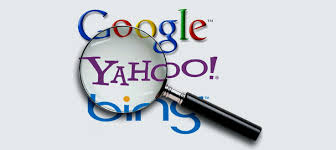 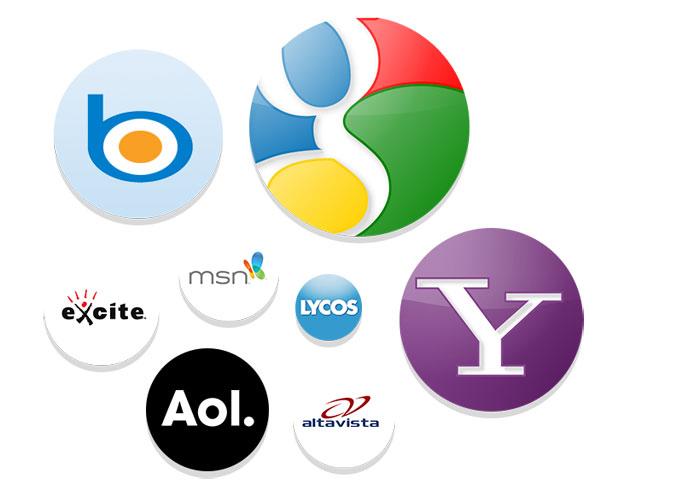 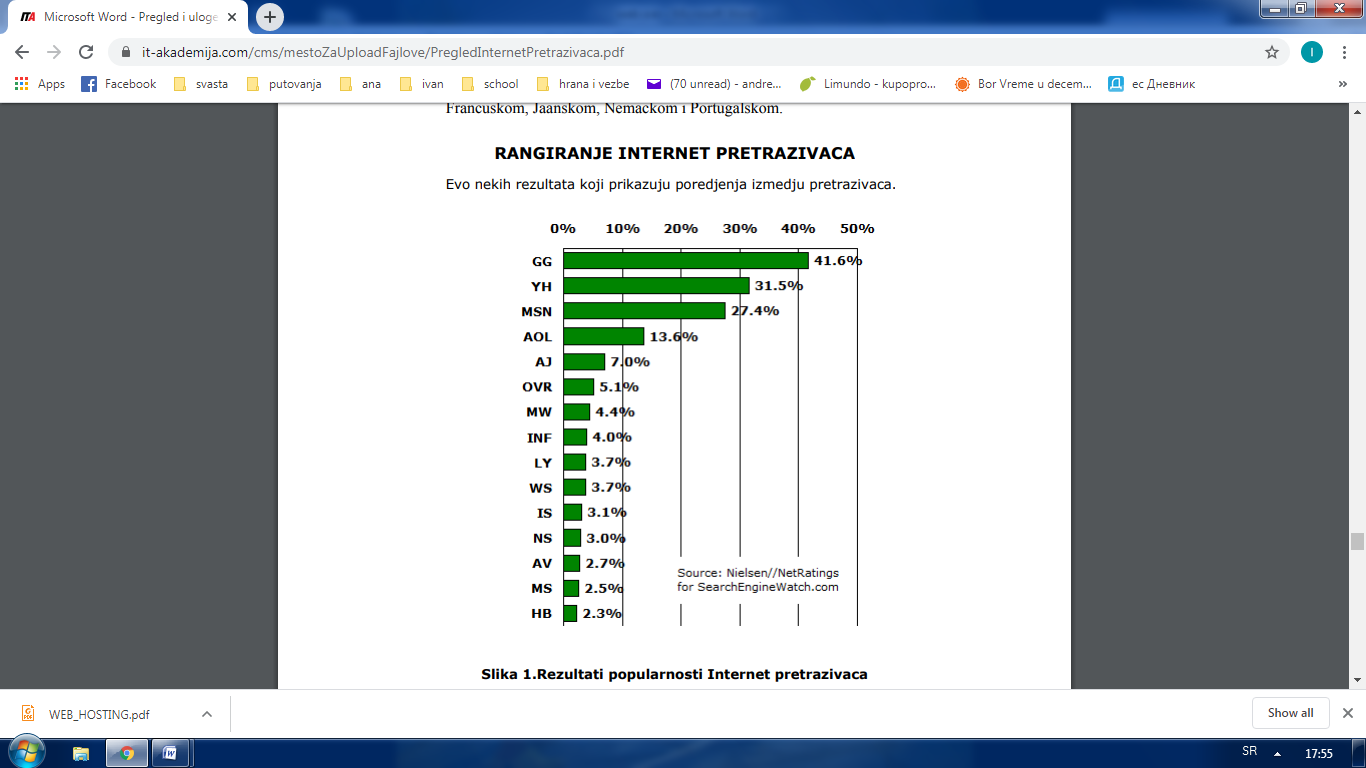                        Skracenice: GG=Google, YH=Yahoo, MSN=MSN, AOL=AOL, AJ=Ask Jeeves. OVR=Overture, MY=MyWay.com, INF=Information.com, LY=Lycos Networks, WS=WebSearch.com, IS=InfoSpace Networks, NS=Netscape Search, AV=AltaVista, MS=Microsoft.com, HB=HighBeam.com.Agenti za pretrazivanje Web-a(Web Searching Agent)Danas je prikupljanje podataka kod pretrazivaca u potpunosti automatizovano i obavljaju ga agenti za pretrazivanje Web-a.Ovi agenti su poynati jos i kao crvi,pauci,puzaci.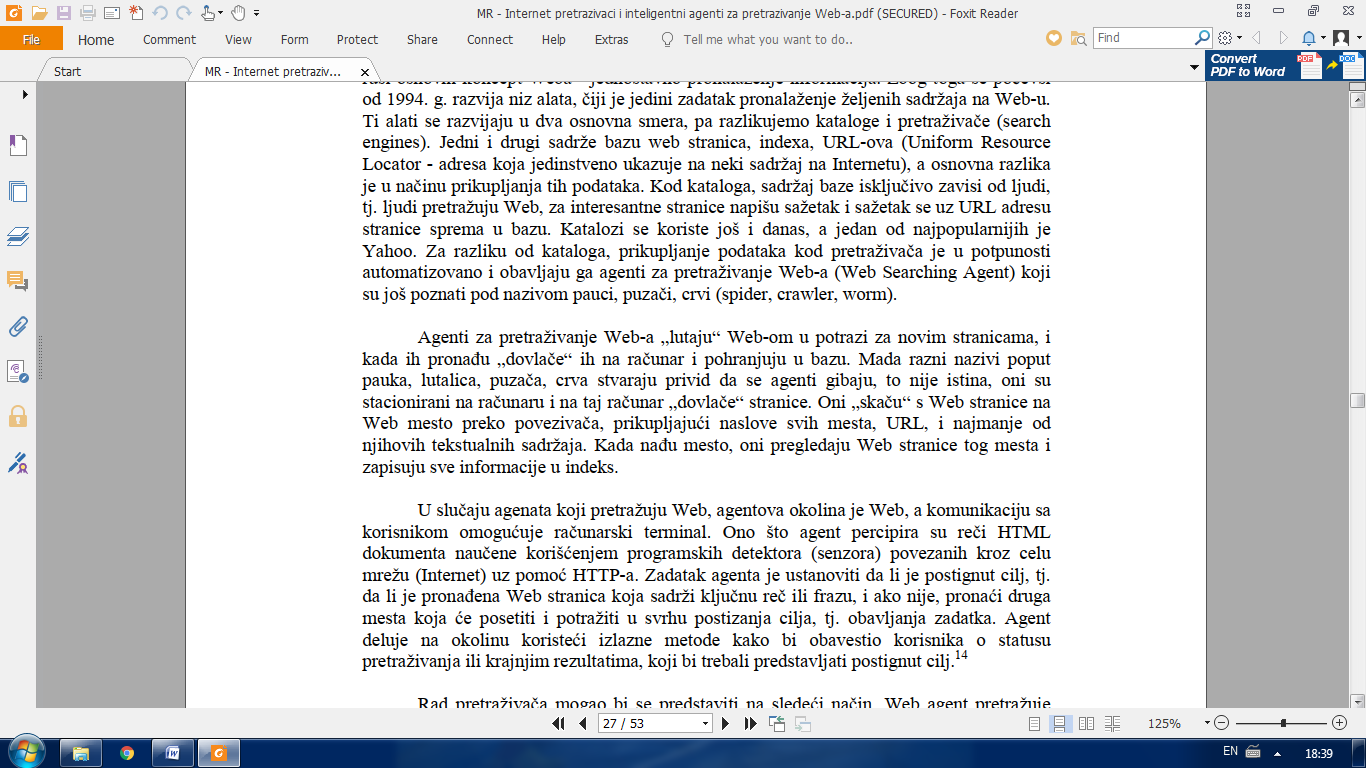 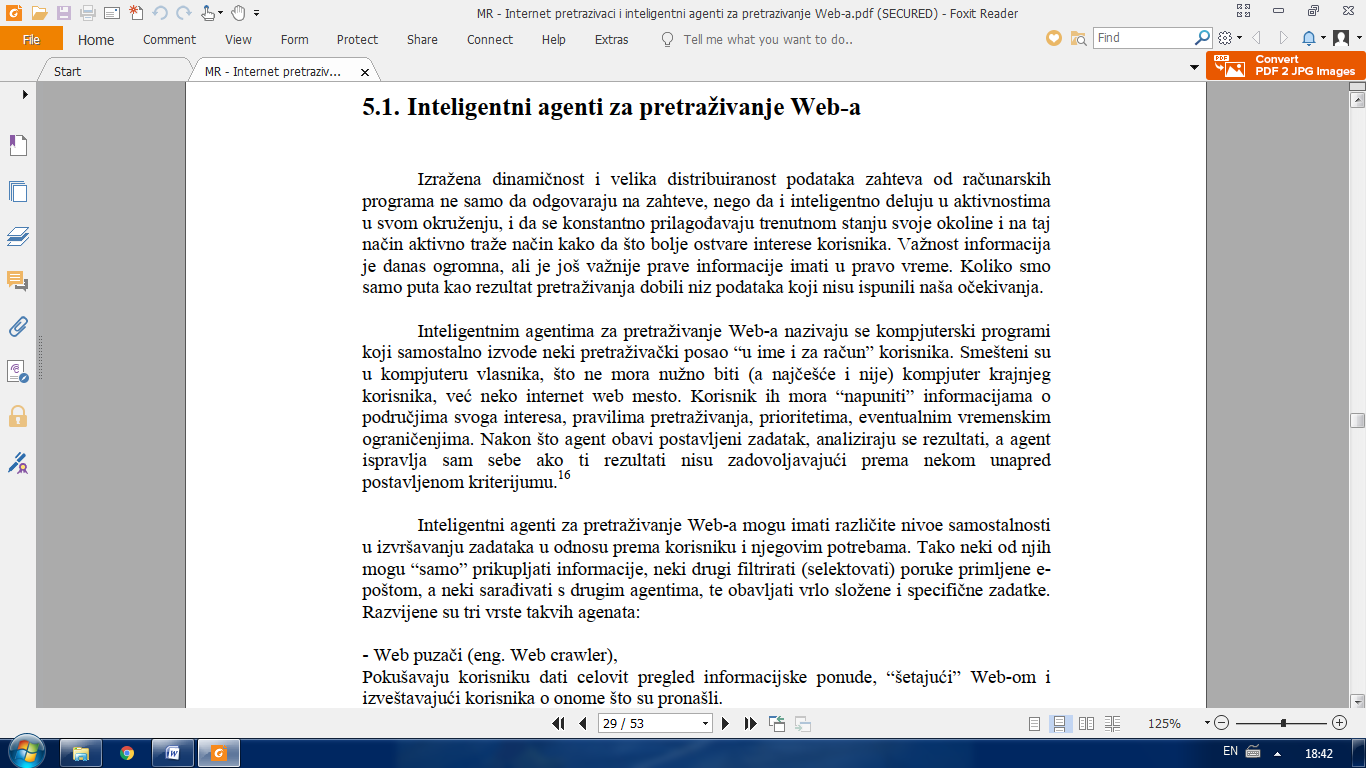 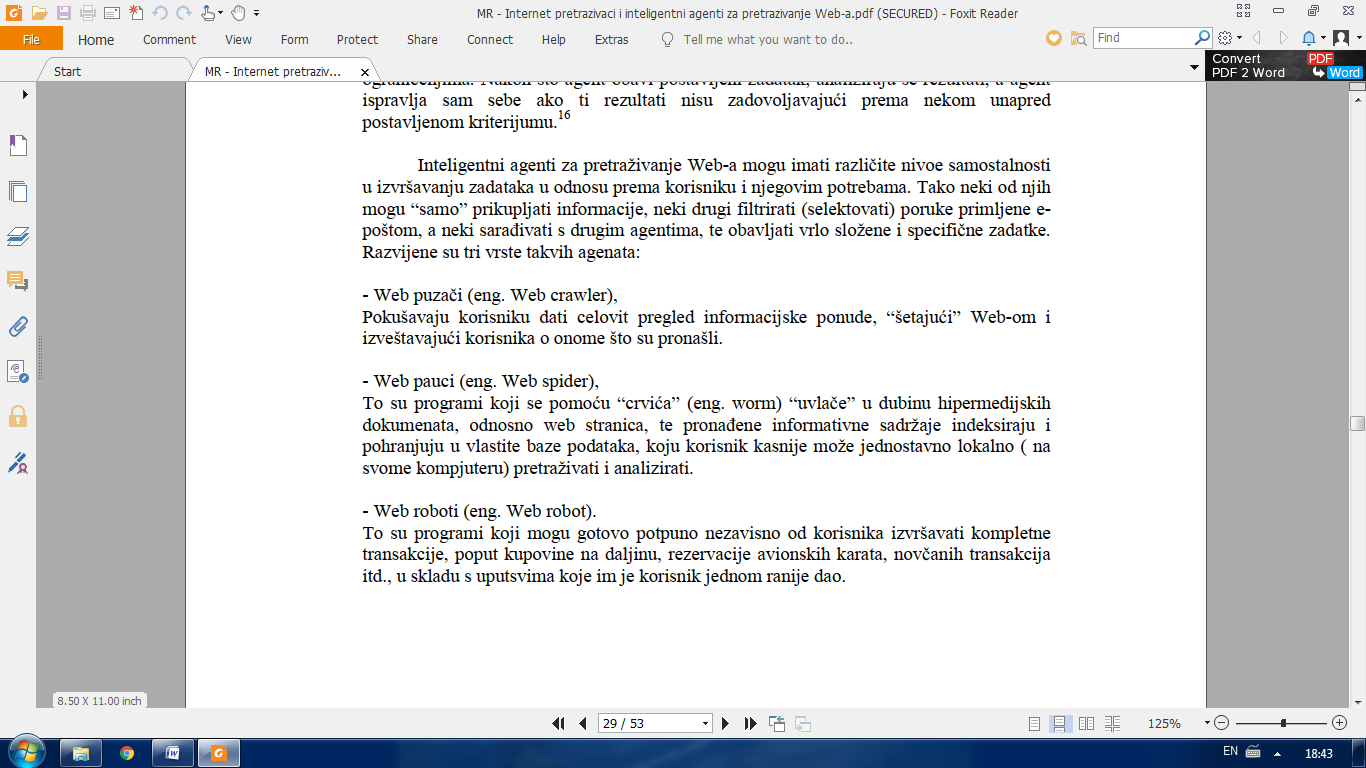 Kako rade Internet pretrazivaci?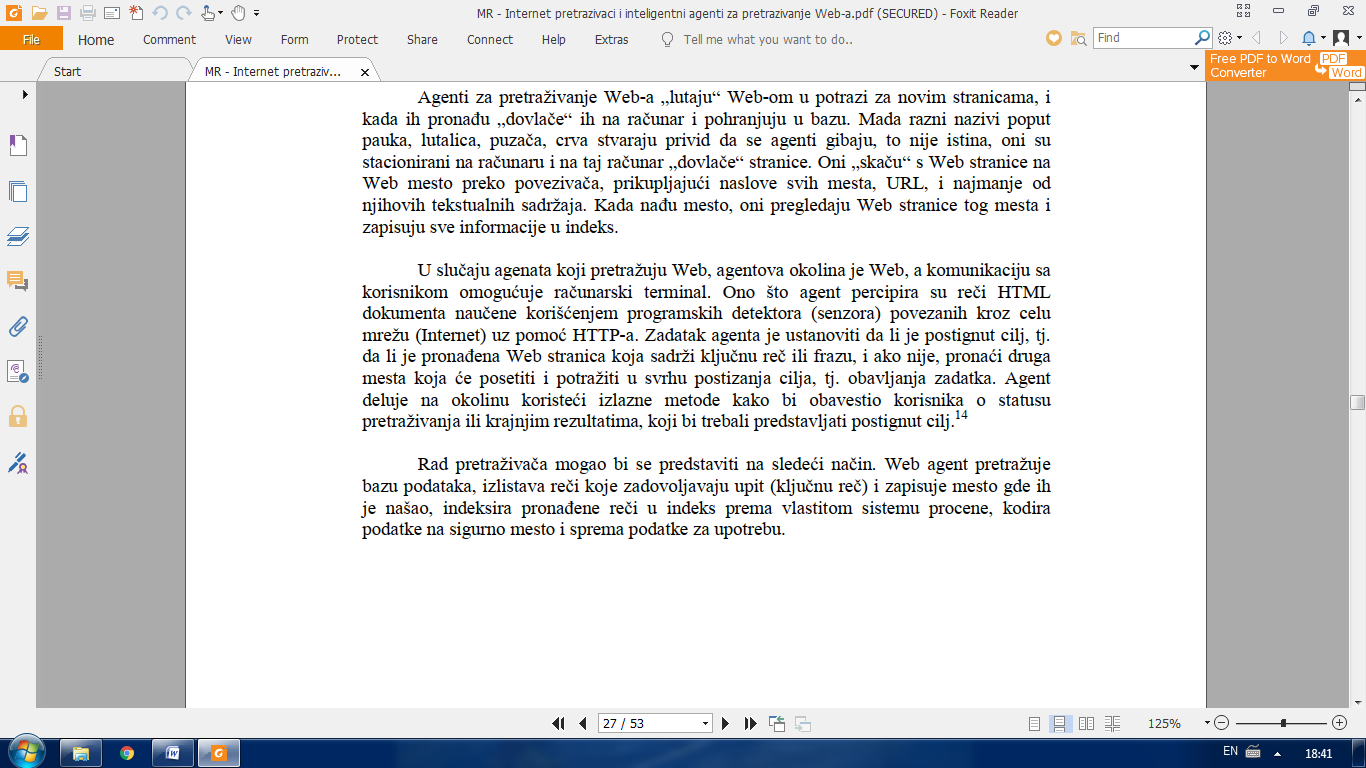 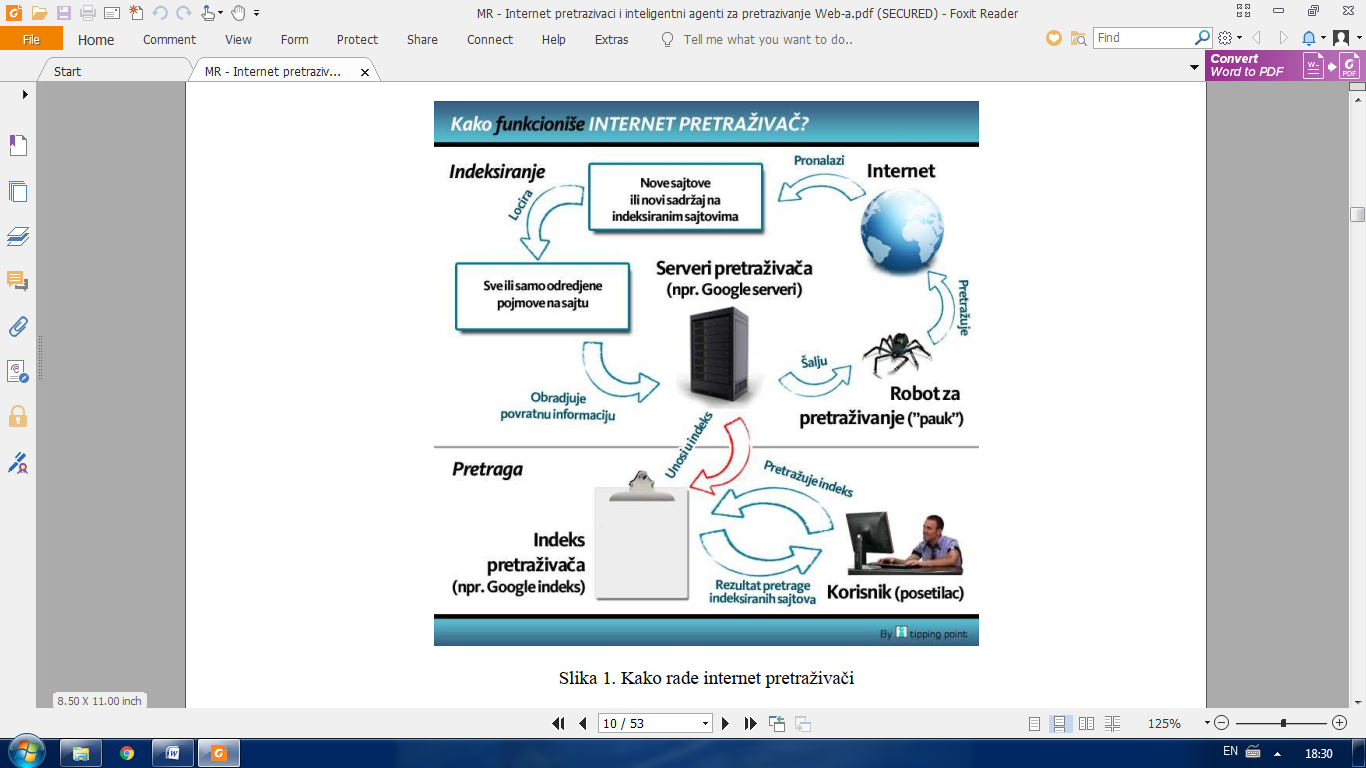 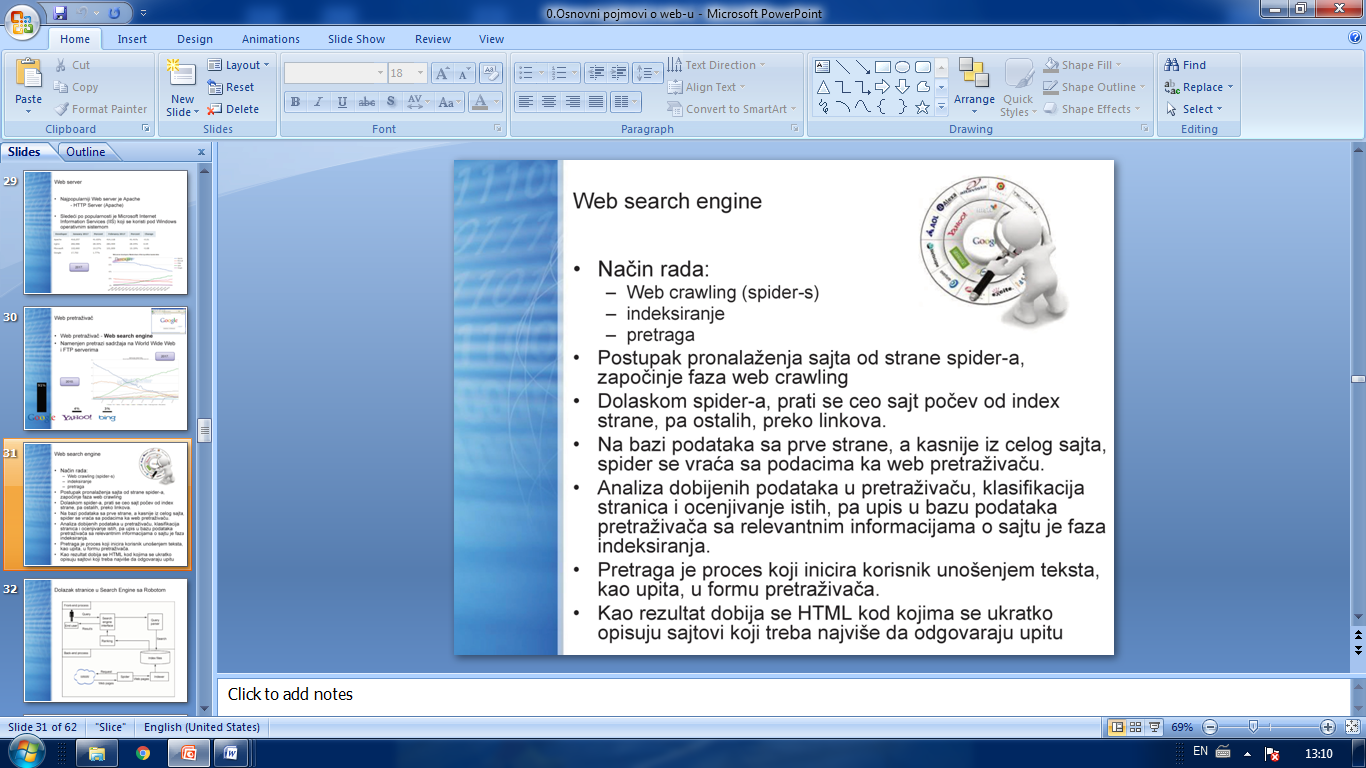 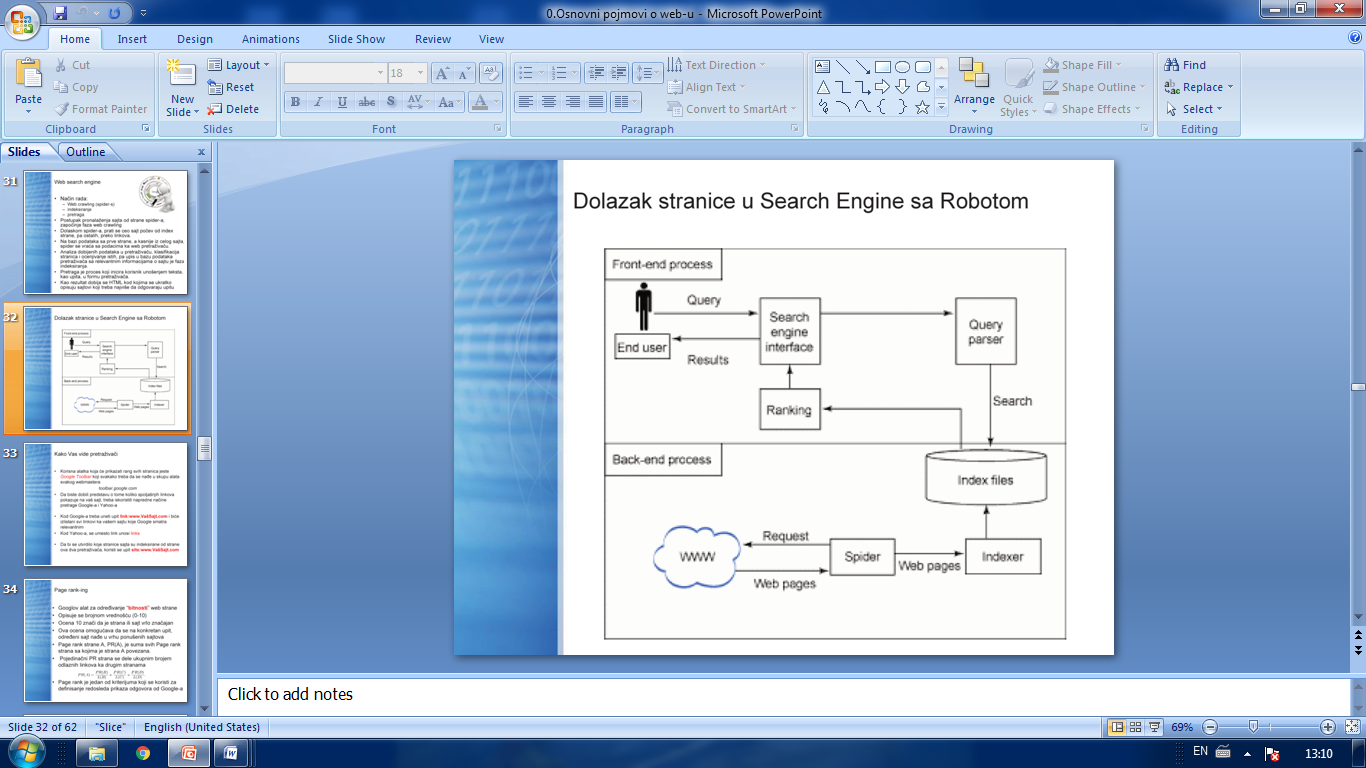 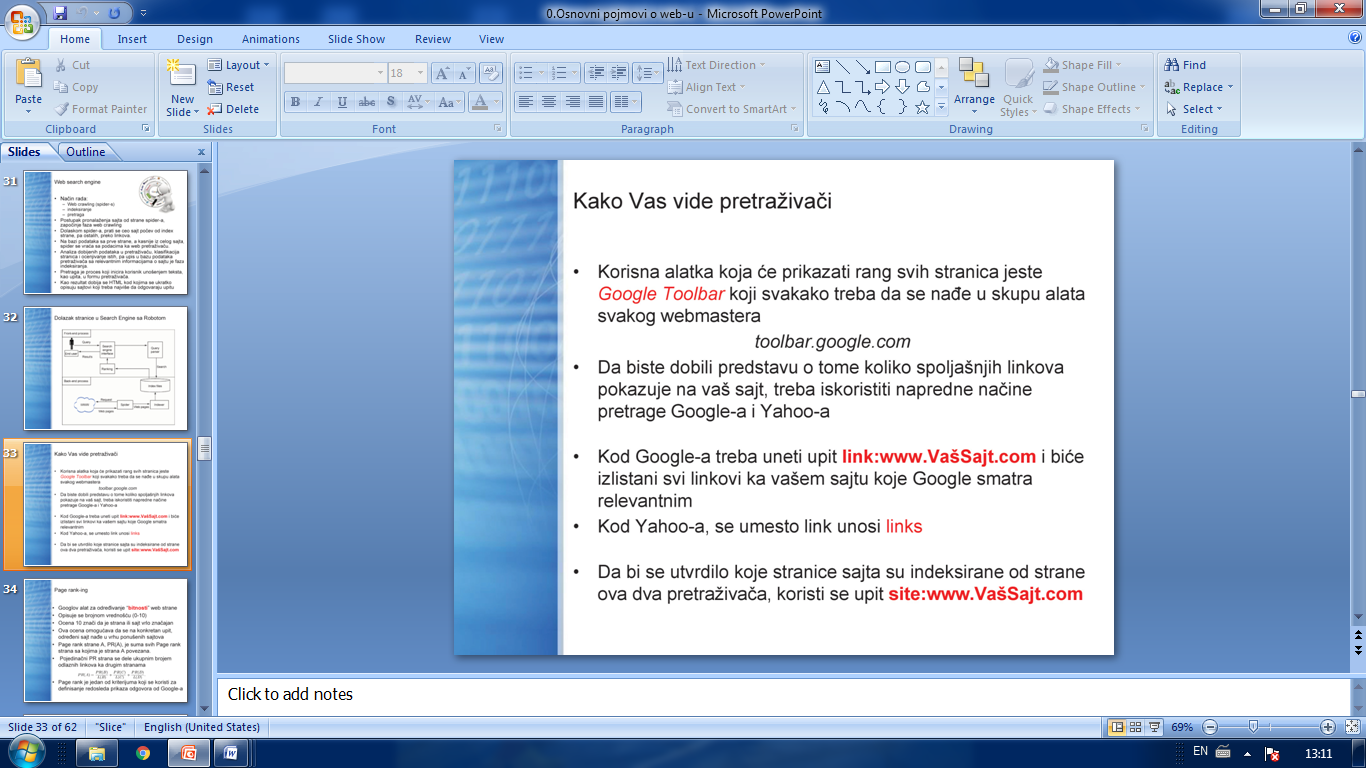 Uslovi za dobro rangiranje  Dobro definisane key reči  Tekst na strani mora odgovarati opisu Suvišni tekstovi moraju biti na posebnim stranama Posećenost Dobar izbor H tagova za tekst  Izbagavanje Flash-a koji nosi ključni sadržaj Medjusobna povezanost stranica  Izbegavati pop-up prikaze Voditi računa kod dinamičkih sadržaja  Ključne reči u URL-u  Ključne reči u linkovima (tekst)  Linkovi sa .edu ili .gov sajtova  Učestalost promene sadržajaŠta ne treba da se na đe na sajtu  Velike slike - svi vole velike brzine svi vole velike brzine  Dobrodošlica - stereotip - hvalisanje Nedefinisani proizvodi bez cena i opisa  Eksterni linkovi koji vode direktnoj konkurenciji Logo i baneri koji predstavljaju nagrade koje ste dobili  Pravopisne i gramati Pravopisne i gramatičke greške  Preterana upotreba re Preterana upotreba reči kao što su "mi, na to su "mi, naš, ja, moj", kao i naziva firme  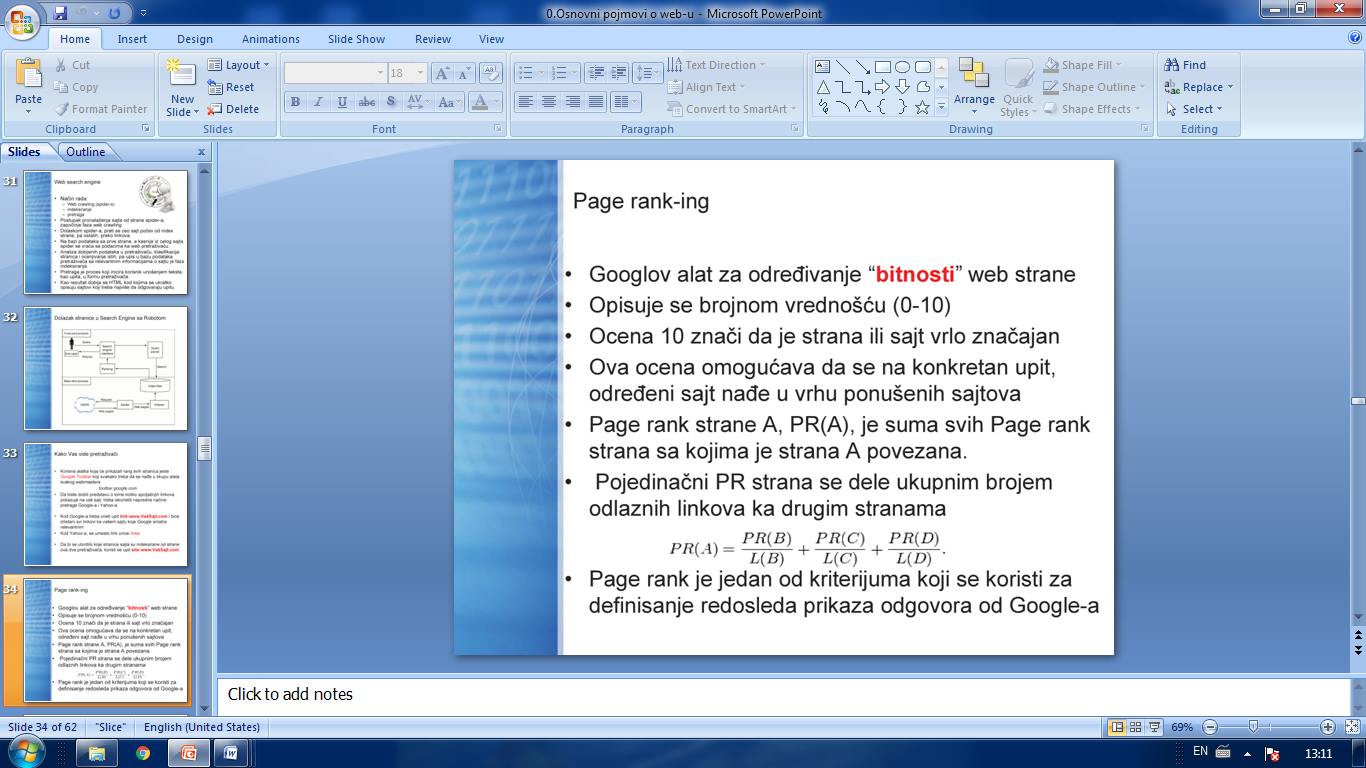 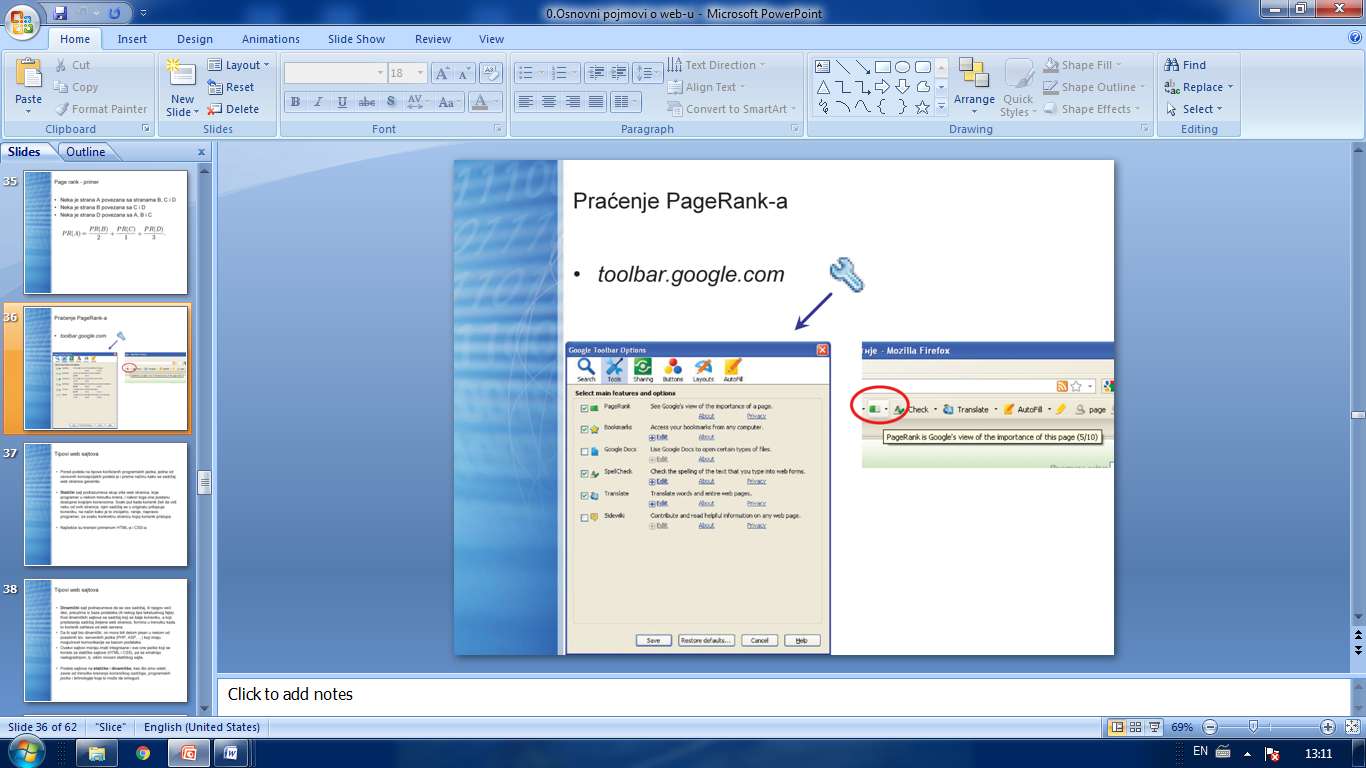 